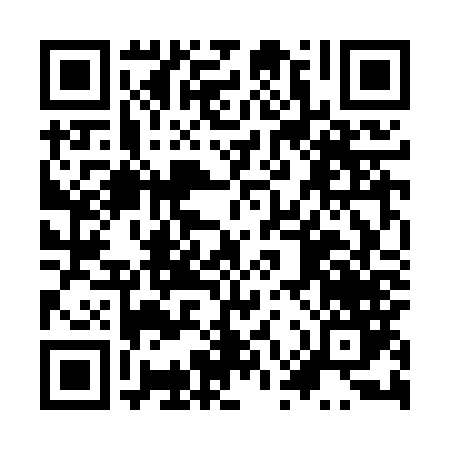 Prayer times for Chojkowy Grunt, PolandWed 1 May 2024 - Fri 31 May 2024High Latitude Method: Angle Based RulePrayer Calculation Method: Muslim World LeagueAsar Calculation Method: HanafiPrayer times provided by https://www.salahtimes.comDateDayFajrSunriseDhuhrAsrMaghribIsha1Wed2:395:1512:435:518:1210:362Thu2:355:1312:435:528:1410:393Fri2:315:1112:435:538:1510:434Sat2:295:0912:435:548:1710:465Sun2:295:0712:435:558:1910:496Mon2:285:0512:435:568:2010:497Tue2:275:0412:425:578:2210:508Wed2:265:0212:425:588:2410:519Thu2:265:0012:425:598:2510:5110Fri2:254:5812:426:008:2710:5211Sat2:244:5712:426:018:2910:5312Sun2:244:5512:426:028:3010:5313Mon2:234:5412:426:038:3210:5414Tue2:224:5212:426:048:3310:5515Wed2:224:5012:426:058:3510:5516Thu2:214:4912:426:068:3610:5617Fri2:214:4712:426:068:3810:5718Sat2:204:4612:426:078:3910:5719Sun2:204:4512:426:088:4110:5820Mon2:194:4312:426:098:4210:5921Tue2:194:4212:436:108:4410:5922Wed2:184:4112:436:118:4511:0023Thu2:184:3912:436:128:4711:0124Fri2:174:3812:436:128:4811:0125Sat2:174:3712:436:138:4911:0226Sun2:164:3612:436:148:5111:0227Mon2:164:3512:436:158:5211:0328Tue2:164:3412:436:158:5311:0429Wed2:154:3312:436:168:5411:0430Thu2:154:3212:446:178:5611:0531Fri2:154:3112:446:188:5711:05